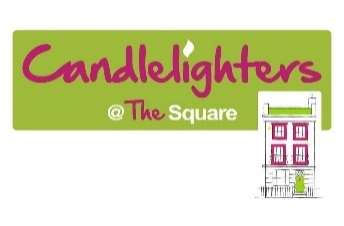 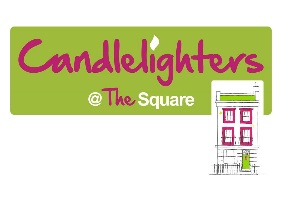 Wellbeing Therapies - The therapy team work Tuesday - Friday offering bed and chair massage, head/ shoulder/ back massage, Indian head massage, hot-stones massage and holistic-facial massage. Hand/ arm massage, energy balancing and reflexology is also available. No need to decide in advance - you can chose on the day.Talking Therapies - Our Talking Therapists offer private and confidential talking therapies, mindfulness and coaching sessions @ The Square and across Yorkshire. Going though children’s cancer can be a confusing time where you may feel angry, unsupported or not sure what to do next. There is support available for you.1-1 Children Support – Children affected by childhood cancer that might be facing challenges such as anger issues, anxiety and frustration can access specific 1-1 support. This support includes mindfulness, talking and play activities. Hairdressing - This service is only available for families staying on the ward. We understand that when living on the ward getting a haircut may be difficult as a parent may not want to leave their child for long periods of time. We offer wash, cuts and blow-dries with our qualified hairdresser.Virtual Yoga - Virtual yoga is held in one of our room’s @ The Square.  It is set up like a yoga studio to provide a relaxing environment perfect for practicing mindfulness and Yoga.The Bus: Wellbeing Therapies - Sometimes it can be hard to travel across Yorkshire just for a massage, so The Candlelighters Bus is here to bring it to you. This service offers the treatments available @ the Square, but on the road. Because of the nature of the facilities and space on bus, unfortunately it is only possible to offer chair massage. Mums Support Groups - Our Mums group meet every 3 months @ The Square. It is a lovely opportunity to meet and chat with other mums affected by childhood cancer. The day usually involves food, drinks, beauty treatments, chat and much more. Groups are run for mums with a child on treatment/post treatment and for mums who are sadly bereaved.Dads Support Groups - The newest support group @ The Square is far from sitting around chatting. Groups are run for dads with a child on treatment/post treatment and for dads who are sadly bereaved. Groups are run every 3 months with activities such as going out for a curry, watching the rugby and clay pigeon shooting. Sibling Support Groups – Candlelighters runs two sibling groups, one for children who have a brother/sister on treatment/post treatment and a group for those children who are sadly bereaved. Groups run bi-monthly and are for those aged 5-15. The group usually consists of lots of fun activities and games, where children will be able to make something to take home. Lunch is provided on the day.Grandparents Tea Party- Grandparents play an important part in a lot of our families’ lives and, at The Square, we support the whole family. As part of that support, we run Grandparents’ Tea Parties once every two months. This is a special event held at The Square to enjoy an afternoon of pampering, arts & crafts and afternoon tea! Our Grandparents Tea Parties are for all grandparents/great grandparents, whether Family Network Groups– The Family Network is a chance to meet other family members who have been affected by childhood cancer in your local area. Please note that the groups are organised by Family Network Volunteers who have been affected by childhood cancer and there may be a cost dependent on the activity you attend. For example the cost of a cuppa or a meal. Currently groups are held @ The Square, Bradford, Hull and York.			          DateTimeService, event, activityLocationWEEK 1Tuesday 2nd July10:00 – 15:30Wellbeing TherapiesThe SquareWednesday 3rd July10:00 – 13:00Wellbeing TherapiesThe Square Thursday 4th July10:00 – 19:3010:30 – 11:3015:00 – 18:0016:00 – 20:0016:00 – 20:00Wellbeing TherapiesVirtual YogaGrandparents Tea PartyTalking Therapies: Young PersonsTalking Therapies: AdultThe SquareThe SquareThe SquareThe SquareThe SquareFriday 5th July10:00 – 15:30 12:30 – 15:30Friday to SundayWellbeing TherapiesHairdressing (families on the ward only)Sibling Residential (THIS EVENT IS NOW FULL)The SquareThe Square/WardSaturday 6th July18:30 – 21:30 On/Post Treatment Parent GroupRustique Restaurant, 28 Castlegate YO1 9RPWEEK 2Tuesday 9th July10:00 – 15:3012:00 – 16:00Wellbeing therapiesTalking Therapies: AdultThe SquareThe SquareWednesday 10th July10:00 – 13:00Wellbeing therapies The Square Thursday 11th July10:00 – 19:3010:30 – 11:3016:00 – 20:00Wellbeing therapies Virtual YogaTalking Therapies: Young PersonsThe Square The SquareThe SquareFriday 12th July10:00 – 15:3010:30 – 16:0012:30 – 15:30Wellbeing therapiesCandlelighters Bus In AcombHairdressing (families on the ward only)The SquareFront Street, York, YO24 3BRThe Square/WardSaturday 13th July10:30 – 14:30Sibling Group (bereaved siblings only)The SquareWeek 3	Tuesday 16th July10:00 – 15:30Wellbeing therapies The SquareWednesday 17th July10:00 – 13:0018:30 – 20:00Wellbeing therapiesFamily Focus Group in LeedsThe Square The SquareThursday 18th July10:00 – 19:3010:30 – 11:3016:00 – 20:0016:00 – 20:00Wellbeing therapies Virtual YogaTalking Therapies: Young PersonsTalking Therapies: AdultThe SquareThe Square The SquareThe SquareFriday 19th July10:00 – 15:3010:30 – 16:0012:30 – 15:3018:30 – 19:45Wellbeing therapiesCandlelighters Bus in HarrogateHairdressing (families on the ward only)Family Focus Group in YorkThe SquareHarlow Carr in HarrogateThe Square/WardFoxwood Community Centre, York YO24 3HYSaturday 20th July10:30 – 2:3011:00 – 14:00Rainbow Baby GroupGrandparents GroupStockeld ParkThe SquareSunday 21st July11:30 – 12:45Family Focus Group in HullNorth Bransholme Community Centre, Lothian Way, HU7 5DDWeek 4	Tuesday 23rd July10:00 – 15:3012:00 – 16:00Wellbeing therapies Talking Therapies: AdultThe SquareThe SquareWednesday 24th July10:00 – 13:00Wellbeing therapies The SquareThursday 25th July10:00 – 19:3010:30 – 11:30 16:00 – 20:00Wellbeing therapies Virtual YogaTalking Therapies: Young PersonsThe SquareThe SquareThe SquareFriday 26th July10:00 – 15:30Wellbeing therapiesThe SquareSaturday 27th April12:00 – 15:00Mums Group (on treatment/post treatment only)Banyan, 2 City Square LS1 2ESWEEK 5Tuesday 30th July10:00 – 15:30Wellbeing TherapiesThe SquareWednesday 31st July10:00 – 13:0011.00 – 14.00Wellbeing TherapiesMad Scientist Day The SquareThe Square 